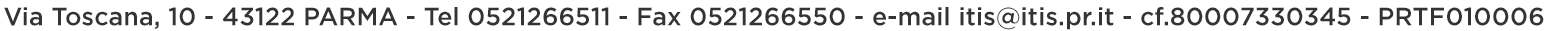 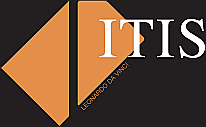 RELAZIONE - VERIFICA   FINALE Piano Didattico PersonalizzatoA. S. 20      /20     CONSIGLIO DI CLASSE DELLA      Dati relativi all’alunn L’alunn  nel corso dell’anno ha seguito: la programmazione della classe senza adattamenti  la programmazione della classe con particolari adattamenti pur sempre riconducibili agli obiettivi curricolari ministeriali. In quali discipline      La programmazione prevista dal PDP è stata svolta: totalmente in parte. Il programma non è stato completamente svolto per:      Si è reso necessario apportare alcune modifiche al PDP iniziale? NO SI (specificare i cambiamenti apportati)      In itinere, nella verifica del PDP, si è reso necessario realizzare interventi per il recupero degli obiettivi programmati nelle singole discipline? NO SI (specificare in quali discipline)      Gli strumenti compensativi sottoscritti nel PDP sono stati:  funzionali in parte funzionali per nulla funzionaliAttività di recupero svolteL’alunn  nel corso dell’anno ha svolto le seguenti attività:      In riferimento al PDP approvato dal CdC sono state messe in atto le seguenti azioni: Per realizzare il percorso personalizzato sono state adottate le seguenti strategie metodologiche e didattiche: 	incoraggiare l’apprendimento collaborativo favorendo  attività in piccoli gruppi; 	azioni di tutoraggio; 	sostenere un approccio strategico nello studio utilizzando mediatori didattici facilitanti l’apprendimento (immagini, mappe, …); 	promuovere inferenze, integrazioni e collegamenti tra le conoscenze e le discipline; 	divisioni degli obiettivi di un compito in “sotto obiettivi”; 	utilizzo di  schemi grafici relativi all’argomento di studio, per  orientare l’alunno nella discriminazione delle informazioni essenziali; 	ridurre il numero degli esercizi delle verifiche o lasciare un tempo maggiore per la loro esecuzione; 	favorire l’apprendimento esperienziale e laboratoriale  “per favorire l’operatività e allo stesso  tempo il dialogo, la riflessione su quello che si fa”; 	incremento dei processi di autovalutazione e autocontrollo delle strategie di apprendimento negli alunni; 	utilizzo di criteri di flessibilità nei tempi assegnati per prove e compiti; 	privilegiare, nelle verifiche ,concetti e terminologie utilizzate nelle spiegazioni; 	valorizzare soprattutto i successi; 	sostenere  le attività verbali a quelle scritte; 	altro      Nell’ambito delle discipline l’alunn  è stato dispensato: dalla lettura ad alta voce; dal prendere appunti; dai tempi standard (dalla consegna delle prove scritte in tempi maggiori di quelli previsti per gli alunni senza DSA senza modificare gli obiettivi) dal copiare dalla lavagna; dalla dettatura di testi o appunti; dalla effettuazione di più prove valutative in tempi ravvicinati; dallo studio mnemonico di formule, tabelle, definizioni; altro      L’alunn   ha utilizzato i seguenti strumenti compensativi:	libri e documenti digitali;	utilizzo del registratore digitale per uso autonomo;	tabelle, formulari, procedure specifiche, sintesi, schemi e mappe;	calcolatrice o computer con foglio di calcolo e stampante;	computer con videoscrittura, correttore ortografico, stampante e scanner;	risorse audio (registrazioni, sintesi vocale, libri digitali, ...);	software didattici free;	vocabolario multimediale;	elasticità nella richiesta di esecuzione dei compiti a casa, per i quali si è creato un produttivo rapporto scuola-famiglia;	altro Criteri e modalità di verifica e valutazione	esclusione della correttezza ortografica e sintattica (per alunni disgrafici e disortografici) nelle prove scritte si è valutato il contenuto;	nelle materie scientifiche si sono valutati i procedimenti utilizzati escludendo dalla valutazione gli errori di calcolo e/o copiatura;	nella valutazione si è dato maggior peso alle prove orali rispetto a quelle scritte rispettando le prerogative dell’oralità delle materie in particolare per le lingue straniere;	nella comprensione (orale o scritta), della lingua inglese si è valorizzata la capacità di cogliere il senso generale del messaggio;	per gli alunni con dispensa dalla sola prova scritta di lingua straniera, si è concordato prove orali in sostituzione della prova scritta;	tempi aggiuntivi per l’espletamento delle prove scritte;	nelle verifiche, riduzione e adattamento del numero degli esercizi senza modificare gli obiettivi;	nelle verifiche scritte, utilizzo di domande a risposta multipla e (con possibilità di completamento e/o arricchimento con una discussione orale) riduzione al minimo delle domande a risposte aperte;	lettura delle consegne degli esercizi e/o fornitura, durante le verifiche, di prove su supporto digitalizzato leggibili dalla sintesi vocale;	lo studente è stato chiamato ad effettuare un accurato controllo del proprio compito prima di consegnarlo;	durante le interrogazioni, l’alunno è stato sollecitato a riflettere sulle domande e lo si è incoraggiato a fornire una seconda risposta qualora tendesse a rispondere frettolosamente;	nella valutazione del comportamento si è tenuto conto del forte condizionamento dei sintomi del disturbo;	utilizzo di mediatori didattici durante le prove scritte e orali (mappe mentali, mappe cognitive..);	non si sono valutati esclusivamente gli errori di distrazione, valorizzando il prodotto e l’impegno piuttosto che la forma;	ove necessario si è concordato di proporre prove informatizzate;	sono state programmate e concordate con l'alunno modalità e tempi delle verifiche con possibilità;	di utilizzare diversi supporti;	azioni di facilitazione nella decodifica delle consegne e del testo;	si è supportato l’alunno sulle conseguenze delle valutazioni;	si sono valorizzati i successi sugli insuccessi al fine di elevare l’autostima e le motivazioni di studio;	altro      L’alliev , sulla base delle valutazioni rilevate dai vari docenti della classe e secondo quanto sottoscritto nel PDP, a conclusione dell’anno scolastico:	è riuscit  a conseguire le   competenze  di base   in tutte le discipline;	è riuscit  a conseguire le competenze  di base  solo in alcune discipline;Discipline in cui l’alunn  ha trovato difficoltà o ha avuto significative insufficienze durante l’anno scolastico:Discipline in cui l’alunn  ha conseguito risultati adeguati/pienamente sufficienti:Fattori che hanno rallentato l’attività didattica e l’apprendimento: scarsa frequenza inadeguato metodo di studio carenze nei prerequisiti disciplinari insufficiente motivazione e partecipazione   scarsa autostima e paura dell’insuccesso carente utilizzo degli strumenti compensativi proposti insufficiente autonomia altro      Fattori che hanno facilitato l’attività didattica e l’apprendimento: motivazione dell’alunn  coinvolgimento dell’alunn  uso di sussidi esperienze laboratoriali clima di classe positivo collaborazione tra docenti altro      L’alunn  ha accettato le proprie difficoltà?  NO SI IN PARTE ALTRO      Colloqui con la famiglia: regolari saltuariCollaborazione scuola-famiglia costruttiva poco costruttiva altro      Suggerimenti e proposte per il prossimo anno scolastico per la stesura del PDP:Suggerimenti e indicazioni per lo svolgimento dell’ESAME FINALE:La presente  documentazione, letta e approvata dal C.d.C., verrà allegata al fascicolo personale dell’alunno depositato in Segreteria Alunni.Data compilazione							Visto: Il Dirigente Scolastico    	         Ing. Giorgio PivaDefinizione del bisogno educativo speciale         DSA        BES         Cognome e NomeI docentifirma